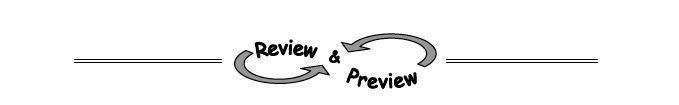 9-7. For each of the following equations, indicate whether its graph would be a line or a parabola.   5x + 2y = 7y = 3x2y = 34x2 + 3x = 7 + y9-8. Multiple Choice:  Which equations below are equivalent to:   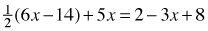 3x  − 7 + 5x = 10 − 3x3x − 14 + 5x = 2 − 3x + 88x − 14 = 10 − 3x6x − 14 + 10x = 4 − 6x + 169-10. Examine the two equations below.  Where do they intersect?   y = 4x − 3y = 9x − 139-17. Solve the following quadratic equations by factoring and using the Zero Product Property. Be sure to check your solutions.   x2 − 13x + 42 = 00 = 3x2 + 10x − 82x2 − 10x = 04x2 + 8x − 60 = 09-18. Use the Quadratic Formula to solve x2 − 13x + 42 = 0. Did your solution match the solution from part (a) of problem 9-17?